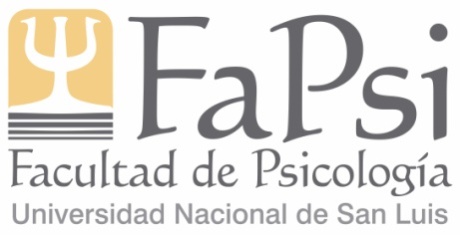 Sistema de Pasantías en Docencia, Investigación, Extensión y/o ServicioOrdenanza C.D. Nº 01/18FORMULARIO DE PASANTÍA A- DATOS DEL/LA PASANTEA- DATOS DEL/LA PASANTEA- DATOS DEL/LA PASANTENombre/s y Apellido/s: Nombre/s y Apellido/s: Nombre/s y Apellido/s: Fecha de Nacimiento: Fecha de Nacimiento: Fecha de Nacimiento: Documento (tipo y número)Categoría (Estudiante o Graduada/o)Categoría (Estudiante o Graduada/o)DomicilioDomicilioCorreo electrónicoTeléfonoTeléfonoTeléfonoB- DATOS DEL CURSO/PROYECTOCurso (nombre, año y carrera) oProyecto de Investigación/Extensión y/o ServicioProfesor/a Responsable del Curso oDirector/a ProyectoC- DATOS DEL/LA DIRECTOR/A Y CO-DIRECTOR/A C- DATOS DEL/LA DIRECTOR/A Y CO-DIRECTOR/A C- DATOS DEL/LA DIRECTOR/A Y CO-DIRECTOR/A Nombre/s y Apellido/s del/la Director/a Nombre/s y Apellido/s del/la Director/a Nombre/s y Apellido/s del/la Director/a Documento (tipo y número)DomicilioDomicilioCorreo electrónicoCorreo electrónicoTeléfonoNombre/s y Apellido/s del/la Co-Director/a (en el caso de que lo hubiere)Nombre/s y Apellido/s del/la Co-Director/a (en el caso de que lo hubiere)Nombre/s y Apellido/s del/la Co-Director/a (en el caso de que lo hubiere)Documento (tipo y número)DomicilioDomicilioCorreo electrónicoCorreo electrónicoTeléfonoD- PLAN DE TRABAJOObjetivos Generales y Específicos de la PasantíaVinculación de los objetivos con la formación del/la PasanteCronograma de ActividadesMetodología de TrabajoSistema de EvaluaciónDuración y Crédito Horario Semanal (Ord. C.D. Nº 01/18, Título IV, Art. Nº 7)Crédito horario comprendido entre ochenta (80) y ciento veinte (120) horas.Plazo: duración entre 4 meses (cuatrimestral)  y hasta un 1 año.El crédito horario semanal no podrá superar las cinco (5) horas semanales.__________________________________Profesor/a Responsable del Curso________________________________Director/a de la Pasantía________________________________Pasante________________________________Co-Director/a de la Pasantía(si lo hubiere)